АДМИНИСТРАЦИЯ МУНИЦИПАЛЬНОГО  ОБРАЗОВАНИЯНАЗИЕВСКОЕ ГОРОДСКОЕ ПОСЕЛЕНИЕКИРОВСКОГО МУНИЦИПАЛЬНОГО РАЙОНА ЛЕНИНГРАДСКОЙ ОБЛАСТИП О С Т А Н О В Л Е Н И Еот 06 октября 2021 года № 199     «Об утверждении  Перечня видов муниципального контроля и органов местного самоуправления, уполномоченных на их осуществление  на территории муниципального образования Назиевское городское поселение Кировского муниципального района Ленинградской области»           В соответствии со статьей 17.1 Федерального закона от 06.10.2003 № 131-ФЗ «Об общих принципах организации местного самоуправления в Российской Федерации», Федеральным законом от 31.07.2020 № 248-ФЗ «О государственном контроле (надзоре) и муниципальном контроле в Российской Федерации», решением совета депутатов муниципального образования Назиевское городское поселение Кировского муниципального района Ленинградской области от 14.02.2019 № 04 «Об осуществлении муниципального контроля на территории муниципального образования Назиевское городское поселение Кировского муниципального района Ленинградской области»:Утвердить Перечень видов муниципального контроля и органов местного самоуправления, уполномоченных на их осуществление  на территории муниципального образования Назиевское городское поселение Кировского муниципального района Ленинградской области согласно приложению.  2. Признать утратившим силу постановление администрации МО Назиевское городское поселение  от 21.01.2021 № 11 «Об утверждении  Перечня видов муниципального контроля и органов местного самоуправления, уполномоченных на их осуществление  на территории муниципального образования Назиевское городское поселение Кировского муниципального района Ленинградской области». 3. Опубликовать настоящее постановление в газете «Назиевский  Вестник»   и на  официальном информационном сайте  МО Назиевское городское поселение  в сети «Интернет» (http://nazia.lenobl.ru/).4. Постановление вступает в силу со дня его официального опубликования.И.о. главы администрации                                                                      С.П. БасковРазослано: дело, ведущий специалист, регистр, газета Назиевский вестник, Кировская городская прокуратура.   Приложение к постановлению администрации МО Назиевское городское поселение  № 199 от 06.10.2021 г.ПЕРЕЧЕНЬвидов муниципального контроля и органов местного самоуправления, уполномоченных на их осуществление  на территории муниципального образования Назиевское городское поселение Кировского муниципального района Ленинградской областиНаименование вида муниципального контроляРеквизиты нормативных правовых актов, устанавливающих порядок осуществления  муниципального контроляОрган местного самоуправления;  должностное лицо органа местного самоуправления , уполномоченные  на осуществление муниципального контроляМуниципальный контроль в сфере благоустройстваРешение совета депутатов МО Назиевское городское поселение «Об утверждении положения о муниципальном контроле в сфере благоустройства на территории муниципального образования Назиевское городское поселение Кировского муниципального района Ленинградской области» от 24.09.2021 № 31Администрация МО Назиевское городское поселение -ведущий специалист администрацииТелегина О.А.Муниципальный  жилищный контрольРешение совета депутатов МО Назиевское городское поселение «Об утверждении положения о муниципальном жилищном контроле на территории муниципального образования Назиевское городское поселение Кировского муниципального района Ленинградской области» от 24.09.2021 № 32Администрация МО Назиевское городское поселение -ведущий специалист администрацииТелегина О.А.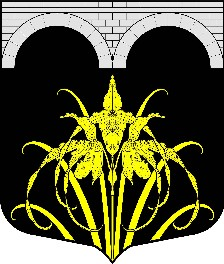 